Protokoll 2 - 03.03.2020Norsk Kennel KlubbOrg.nr.: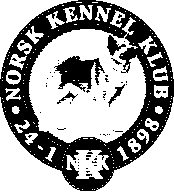      Region Telemark & Vestfold      Kontonr. 15061217646Saknr.SakTil behandlingVedtak1Dato, Sted03.03.2020
Svanvik skole Tilstede: Anne Marit, Rita, Joar
Magnar, Mona, Aud, Liv
Katrine, AnitaForfall: Hans T, 
Ikke møtt:Rita2Protokoll nr. 1 fra siste styremøte 26.11.2019GjennomgåttIngen kommentarer3ØkonomiPå kontoFordeling av midler fra BØ utstilling270.375,-
Årsregnskap er klart. Godkjent av revisor. 
Overskudd 103.599,- inkl. overføring av penger fra Vestfold Reg. 61.940,- Dette bør spesifiseres i regnskap som note/vedlegg. -LK

Sum inntekter 169.548,- fordeles etter avtale med involverte klubber. 
Nesten klart. -LK4Post/mail utg & InnkBrev fra Bamble hundeklubb ang. støtte.Støtter klubben med 2.500,- til stevne.
5Aktiviteter i regionens regiValpeshow  2020 Dato 15.08.2020 ok.
Jarlsberg travbane-Tønsberg6NKK7Klubber i region Te-VePresentasjon av regionen i hundeklubbene.Støtte til hundeklubberEr det ønskelig med info/orientering fra regionen i hundeklubbene ? F.eks. ifm. Medlemsmøte- temakveld i klubben.
Burde regionen av og til være med på styremøte i hundeklubb og orientere ?

H.klubbene kan søke støtte m begrunnelse. Satt av 10.000,- til klubbene i Telemark og 10.000,- til klubbene i Vestfold.Søkefrist i år satt til 01.04.208Hundens Dag23.05.2020.Hundens dag i Vestfold ?Hundens dag på dyrskun i Seljord.
Mer egnet dato og sted ?Venter på svar fra daglig leder på Herkules.
Aktivitets avd. i regionen styrer dagen. Må finne to nye da Magnar og Joar går ut av styret etter årsmøtet.


Mona kontakter Marianne ang. dette.
Forslag om å søke stand på dyrskun i Seljord. JB- undersøker muligheter.
Aktivitetsavd. kan jobbe videre med dette, bør vi etablere Hundens dag på dyrskun istedenfor i Skien?9NKK’s utstillingBØ 2020 - EvalueringEr avholdt møte for evaluering med samarbeidende klubber 26.02.20.
Gjennomgang av diverse forbedrings punker til neste år. En fin og godt gjennomført helg, må være tidligere ute med innhenting av skriver og mannskapslister.10Kurs NKK sentralt11Region-samarbeideRegion ledermøte 23.02.20Anne Marit og Mona representerte. Viser til utsendt referat.
Regionen ønsker tettere samarbeid med NKK.12Web.siden/Facebook13Årsmøte31.03.20 Holms kafeteria KL.18:00
Ingen innkomne saker fra klubbene.
Regnskap og årsberetning klar.
Venter på valgkomiteens innstilling.
Sende ut endelig Årsmøte innkalling senest 17.03-AS
Legge ut på hjemmesiden senest 17.03 -JB14NKK-RS15Lokale og kommunale saker16Kurs i NKK-TeVe regiKynologi kurs 28.02-01.03
(Instr. Per H. Nymark)Oppdretterskolen del 2 Avholdt. Et lærerikt kurs, gode lokaler. Kunne vært større oppmøte. 


I rute. Pr.nå 60 påmeldte. Plass til flere. 
Bøker noe billigere grunnet myk perm.
Sende ut invitasjonen igjen- AS.
Del gjerne på facebook mm.
Program sendes ut. Kjøpe blomster og premier til Kahoot. -LK.17Utvalg NKK Te-VeArrangm. komite i regionenMail sendt til gruppen, forestående for gruppen er Hundens dag.
Paal B, Magnar, Joar og Marianne J.
Vi må ha to nye inn.18EventueltStudieforbundetBruke studieforbundet ved kurs.19Fastsatte datoerÅrsmøte 202031.03 Holms kafeteria kl.18:00